New Development at ECP 2024Translation Services:Google Translate widget on website (Spanish, French, German)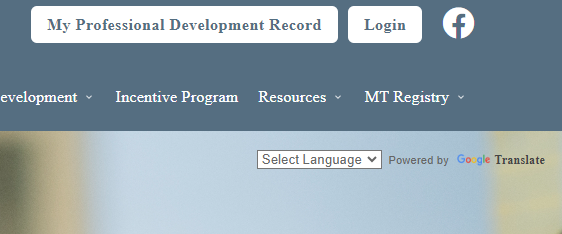 Registry translated into Spanish/English – toggle on/off at top right in accounts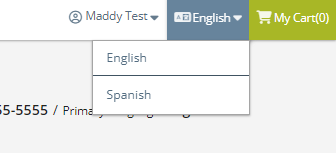 Select Spanish for Email Communication Language in Personal tab to receive emails in Spanish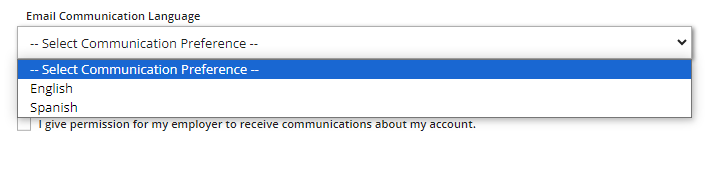 Reports (PDR, Training Hour Requirements) also can be translated into Spanish if Spanish is toggled on at the top right cornerForms and User guides will also be translated (currently employment and high school forms). Found under MT Registry<Registry Forms on our website.First time RenewalsAny classes taken before initial application submission to the registry will count toward the first renewal.Only for first renewal, orientation classes can only count once.Still must meet 16 hours yearly requirement as orientation classes add up to 14 hours.Training hours requirementsTraining hour requirements for different role types can be added; will be starting with subs to start getting them on registry.BadgingAvailable this Spring or SummerGrouping trainings in a subject area together to create a badge; when all trainings are taken, earn a badgeThere will be a badge page to find badges; also on training calendarBadges will show up on PDR and registry certificateBenefits: Take trainings by interest/need; possible future incentives or career path levels; highlights expertise in areaOnly Phase 1 will come out this Spring; more features in future developmentCareer PathNeeded to change because we needed more options for people with non EC degreesCurrent path too weighted toward higher edNeeded to account for training hours and work experience as wellOnly changed Levels 2-6 for now; more levels may be added in futureSurvey will come out in Fall for feedbackCareer path will go live early JuneLevels will not drop down for anyoneWill do career level changes for June, July, August renewals when they renew in those monthsWe will manually start changing levels with Level 6, and work our way down to Level 2You do not need to ask for level changes during this process